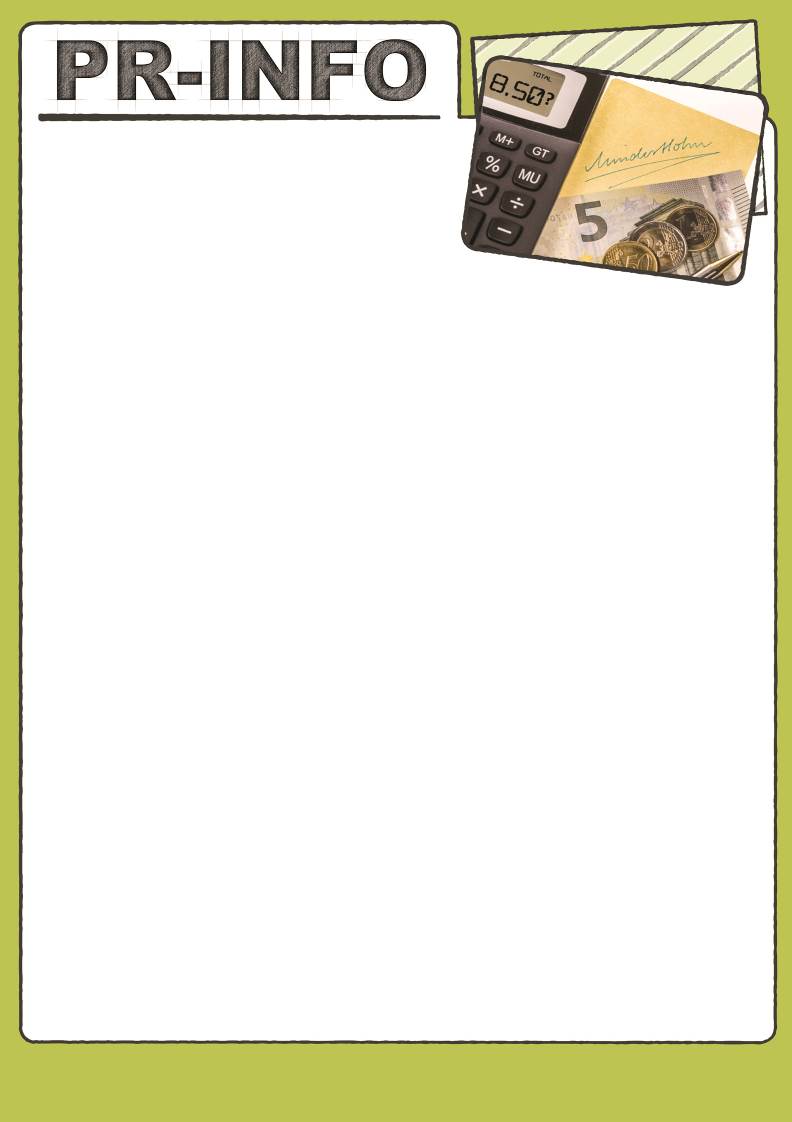 Der gesetzlicheMindestlohn	‒ Aktueller Stand2016 steigen die branchenüblichen Mindestlöhne weiter/Abbau von ÜbergangsregelungenDer am 1. Januar 2015 eingeführte gesetzliche Mindestlohn in Höhe von 8,50 Euro pro Stunde gilt   grundsätzlich   für   alle   Branchen.   Auf   Grundlage   des   Arbeitnehmerentsendegesetzes und entsprechender Tarifverträge gibt es in einzelnen Branchen allerdings derzeit noch Übergangsregelungen mit niedrigeren Stundenlöhnen. Diese sind bis 1. Januar 2017 auf den Mindestlohnsatz anzuheben.Anfang 2016 kam es in etlichen Branchen zu teilweise spürbaren Steigerungen der branchenspeziﬁschen Mindestlöhne, weitere werden im Jahresverlauf folgen. Nachfolgende Tabelle gibt einen Überblick, detaillierte Informationen ﬁnden sich in den unten genannten Quellen.Auch wir als Personalrat stehen Ihnen gerne zur Verfügung – sprechen Sie uns an!Branche	Bislang(Ost/West)Künftig(Ost/West)Ab2016Pﬂegeberufe	8,65€ / 9,40€	9€ / 9,75€	1.1.Zeitarbeit	8,20€ / 8,80€	8,50€ / 9€	1.6.Pädagogisches Personal in der Aus- und Weiterbildung12,50€ / 13,35€	13,50€ / 14€	1.1.Land- und Forstwirtschaft/Gartenbau            7,20€ / 7,40€                      7,90€ /8€                     1.1. Textil- und Bekleidungsindustrie                      7,50€ / 8,50€                   8,25€ / 8,50€                  1.1. Wäschedienstleistungen                                      8€ / 8,50€                             8,75€                         1.7.Abfallwirtschaft, Straßenreinigungund Winterdienst8,94€	9,10€	1.1.Fleischwirtschaft		8,60€	 8,75€	1.12. Dachdecker	11,85€	12,05€	 1.1.Weitere Informationen ﬁnden Sie unter:www.der-mindestlohn-wirkt.de/ und http://www.zoll.de/DE/Fachthemen/Arbeit/Mindestarbeitsbedingungen/ Mindestlohn-AEntG-Lohnuntergrenze-AUeG/mindestlohn-aentg-lohnuntergrenze-aueg_node.html